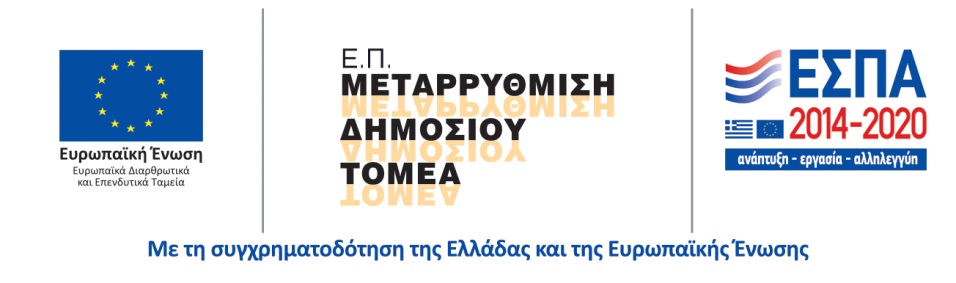 ΟΡΙΣΜΟΣ ΕΚΠΡΟΣΩΠΟΥ ΣΤΗΝ 5η ΕΠΙΤΡΟΠΗ ΠΑΡΑΚΟΛΟΥΘΗΣΗΣΤΟΥ ΕΠΙΧΕΙΡΗΣΙΑΚΟΥ ΠΡΟΓΡΑΜΜΑΤΟΣ «ΜΕΤΑΡΡΥΘΜΙΣΗ ΔΗΜΟΣΙΟΥ ΤΟΜΕΑ»Φορέας: ______________________________________________________Σας ενημερώνουμε ότι για τις Συνεδριάσεις της Επιτροπής Παρακολούθησης του Επιχειρησιακού Προγράμματος «Μεταρρύθμιση Δημόσιου Τομέα» ορίζονται εκπρόσωποί μας ως εξής : Ημερομηνία………………………….	Ο Νόμιμος Εκπρόσωπος του Φορέα									( Σφραγίδα- Υπογραφή)ΕΚΠΡΟΣΩΠΟΣΕΚΠΡΟΣΩΠΟΣΟνοματεπώνυμοΘέση στον Φορέα Ταχυδρομική Δ/νση Ηλεκτρονική Δ/νση Τηλέφωνο & ΤηλεομοιοτυπίαΑΝΑΠΛΗΡΩΤΗΣ ΕΚΠΡΟΣΩΠΟΣΑΝΑΠΛΗΡΩΤΗΣ ΕΚΠΡΟΣΩΠΟΣΟνοματεπώνυμοΘέση στον Φορέα Ταχυδρομική Δ/νση Ηλεκτρονική Δ/νση Τηλέφωνο & Τηλεομοιοτυπία